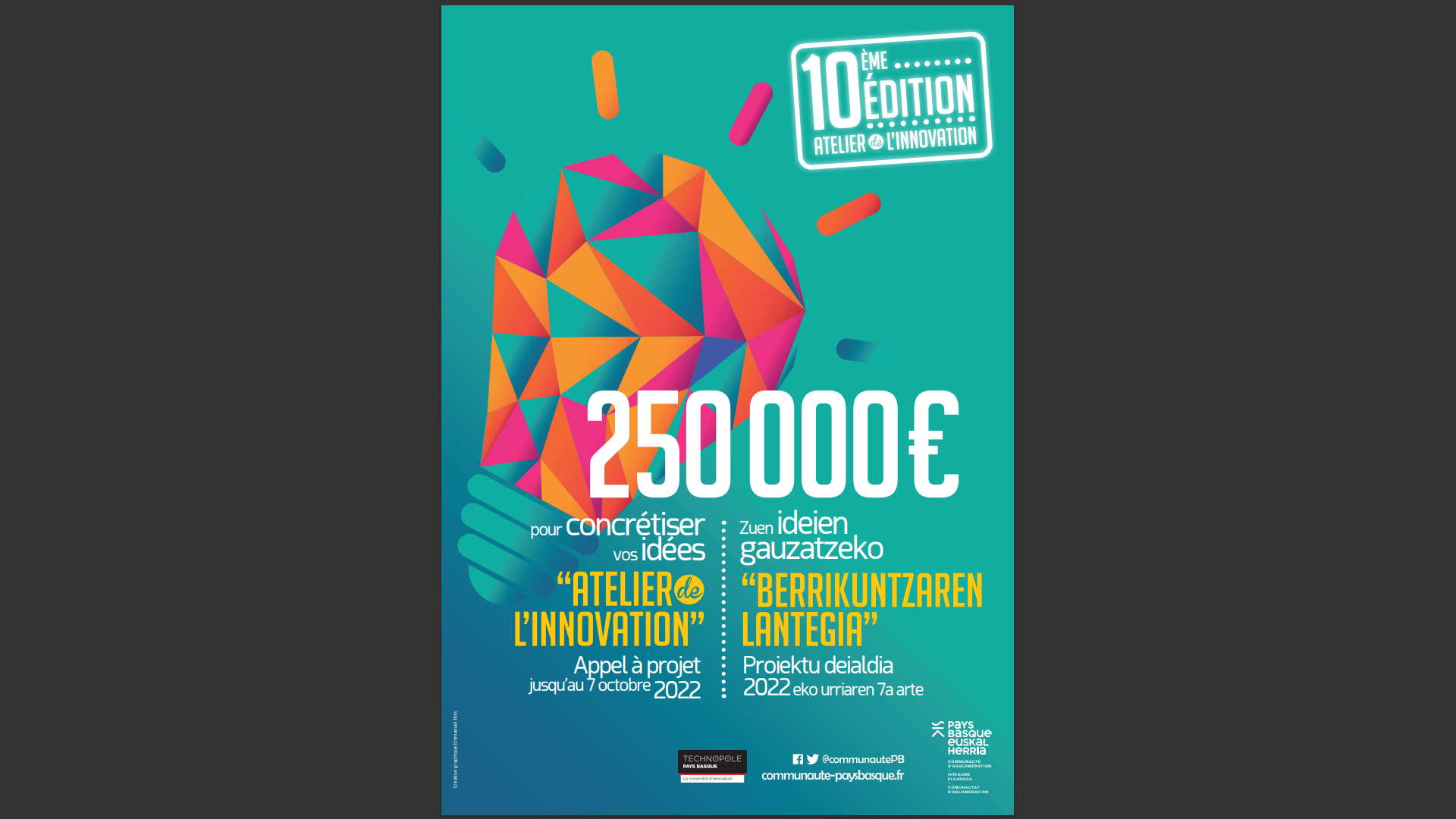 DOSSIER DE CANDIDATUREAppel à Projet – ATELIER DE L’INNOVATION 202210ème éditionDate d’ouverture : 22 août 2022Date de clôture : 7 octobre 2022 à 23h59NOTICELe présent dossier de candidature dûment complété devra être obligatoirement complété des pièces suivantes : Annexe financièreDernière liasse fiscaleUn extrait K-Bis de moins de 3 moisUne attestation sur l’honneur (page X du présent dossier)Une déclaration sur l’honneur des aides publiques reçues par l’entreprise au cours des 3 dernières années (page X du présent dossier)Un relevé d’identité bancaire original (RIB).La candidature devient effective à réception de l’ensemble du dossier. La dernière pièce doit être transmise avant le 7 octobre 2022 à 23h59, le cachet de la Poste, ou la date et l’heure GMT du courrier électronique faisant foi. Les dossiers pourront être transmis :Par voie électronique : m.bedat@communaute-paysbasque.fr (en cas d’envoi numérique, le nom des fichiers devra comprendre le nom de l’entreprise)Ou sous format papier à :Communauté d’Agglomération Pays Basque – Direction du Développement Economique15 avenue FochCS 8850764 185 BAYONNE CEDEXTout dossier incomplet sera écarté de la sélection.La personne à contacter pour tout renseignement complémentaire est : Marion Bedat – m.bedat@communaute-paysbasque.frATTESTATIONM/Mme……………………….…… ayant délégation de signature, déclare :• Attester sur l’honneur l’exactitude des informations portées sur la fiche de présentation du présent projet ;• Attester sur l'honneur que la société ………………………….est en situation régulière au regard de ses obligations fiscales et sociales et hors procédure de redressement ou liquidation ;• Attester sur l’honneur que les dépenses présentées dans le présent dossier démarrent à partir de la date de dépôt du dossier de candidature.Fait à………………………..  le .........................................SIGNATURE OBLIGATOIRE(Cachet, nom et qualité du signataire)------------------------------------DECLARATION SUR L’HONNEUR AIDES PUBLIQUESAides de minimis perçues par l’entreprise au cours des trois dernières annéesJe soussigné.e, ………………………………………………….. (nom et prénom), représentant.e légal.e en tant que ……………………………………… de la société…………………………………………………… atteste sur l’honneur que la liste ci-dessous comporte l’ensemble des aides publiques perçues ou demandées :> en application du Règlement (CE) n° 1998/2006 du 15 décembre relatif aux aides de minimis, au cours des deux derniers exercices fiscaux et de l’exercice fiscal en cours :Fait à ………………………….., le ………………...………Signature du représentant légal et cachet de l’entrepriseFICHE D’IDENTITEProjet collaboratif :  oui   nonAutres parties prenantes au projet : SYNTHESE DU PROJET PRESENTERESUME PUBLIABLE (5 lignes)DONNEES HISTORIQUES D’ACTIVITEPrésentation de l’entreprise Description de l’activitéMétierCœur d’activité de l’entrepriseActivité-Production : Part de production de l’entreprise Positionnement technologiqueMaîtrise de savoir-faire technologique, détention de brevets, participation à des projets de R&D, avantage concurrentiel,….Marché et positionnement concurrentielModèle économiqueClients Typologie & pondérationMoyens d’exploitation actuelsComposition des ressources humaines et compétencesDirigeants : Formation, Expérience, AnciennetéNombre de salariés, type de contrat, niveau de qualificationRépartition du capital social Données financières clés PROJET OBJET DE LA DEMANDE DE SOUTIEN FINANCIERLes enjeux et objectifs du projetDétailler les enjeux/objectifs du projet et leur adéquation avec la stratégie globale de l’entrepriseCaractère innovant du projetDescription de l’innovationPréciser le contenu du projet présenté Caractère innovant du projetPréciser le type et le degré d’innovation de votre projetPérennisation de l’innovation au-delà du projetDémarche d’innovation / R&D intégrée à plus long terme dans la stratégie de développement de l’entreprise ?Caractère durable du projetEnvironnement / climatPrise en compte des enjeux environnementaux, démarche à impact Social / sociétéPrise en compte des enjeux environnementaux, démarche à impact Vision long termeDimension stratégique du développement durable dans le projet d’entreprise ?Analyse marché et analyse concurrentielle Marché cibleMarchés et segments visés (description et quantification)ConcurrenceAnalyse de la concurrence et éléments de différenciationViabilité économique Viabilité économiqueModèle économiqueStratégie de commercialisationPart du projet réalisée au Pays BasqueImpact du projet sur le territoire Pays BasqueAncrage sur le territoire Pays BasquePart du projet réalisée au Pays BasqueRetombées du projet attendues sur le territoire de la Communauté Pays BasqueCréation d’emplois, partenariats locaux, rayonnementLes ressources et moyens mobilisésRessources humaines et compétences nécessairesPrésenter les moyens internes et externes mobilisés sur le projet :  salariés clés, prestataires externes, partenariats techniques et scientifiquesMoyens matérielsEquipements mobilisés, investissements nécéssairesMontage juridique et financierPortage par l’entreprise ou montage juridique spécifique ? par exemple : création de structure ad hoc, collaboration,…Roadmap 24 moisEtapes et planning opérationnel / Etat d’avancement, principaux développements à venirFinancement du projet (voir annexe financière à joindre)date de notification ou de la demande de l’aidenom du dispositif d’aideorganisme financeurmontant global versé et annéetotalaides de minimis obtenues aides de minimis obtenues aides de minimis obtenues aides de minimis obtenues aides de minimis obtenues demande d’aide en cours de traitementdemande d’aide en cours de traitementdemande d’aide en cours de traitementPorteur du projetPorteur du projetNom entreprise / Raison sociale Statut Juridique + Capital socialDate de créationSIRENAdresse Code Postal / Ville TéléphoneNom dirigeantMail p/ correspondance Activité Code APEChiffre d’affaires (dernier bilan)Effectif (ETP)1/ actuel :	2/ après programme :	Nom & description synthétique du projetNom & description synthétique du projetBudget global du projetSubvention sollicitée auprès de la Communauté Pays BasqueDates de début et fin du programmeNom, Prénom% de détentionQualité associéCommentaire123k€2019Réalisé2020Réalisé2021Réalisé2022Prévisionnel2023PrévisionnelChiffre d’affairesExcédent brut d’exploitationRésultat netCapitaux propresTrésorerieEffectif (ETP)